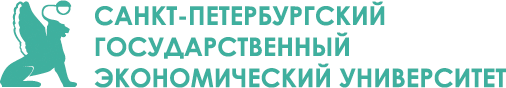 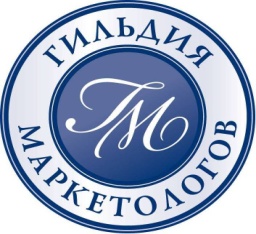               Научно педагогическая школа              « Маркетинг взаимодействия»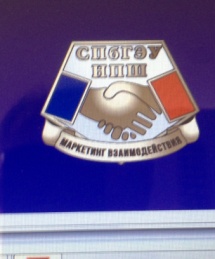 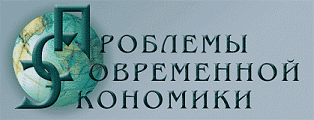 Гильдия Маркетологов, Научно-Педагогическая школа «Маркетинг взаимодействия»,Санкт-Петербургский Государственный Экономический университет и Евразийский международный научно аналитический журнал «Проблемы современной экономики» проводят  Международную научно-практическую конференцию «Маркетинговая архитектура и эффективность Евразийской  экономики».Конференция  проводится в форме заочного участия  и состоится 22-24 сентября 2016 г. с 10:00 до 18:00 на сайтах Гильдии маркетологов (www.marketologi.ru) и Санкт-Петербургского Государственного экономического университета (www.unecon.ru). К участию в конференции приглашаются члены Гильдии Маркетологов, молодые ученые, преподаватели, докторанты, аспиранты, соискатели, студенты бакалавриата и магистратуры, специалисты-практики, представляющие бизнес-сообщество и все, кто занимается маркетингом и проявляет интерес к рассматриваемым на конференции вопросам. Участие бесплатное. По результатам участия планируется издание монографии по представленным участниками конференции материалам, все желающие могут получить именной сертификат участника. Информационная поддержкаСПБГЭУ, Гильдия Маркетологов, Евразийский международный научно-аналитический журнал «Проблемы современной экономики» МТПП, СОМАР, Финансовый университет, РГГУ, РЭУ им. Г.В. Плеханова Организационный комитет Максимцев И.А. – ректор Санкт-Петербургского государственного экономического университета,  д.э.н., профессор – председательБагиев Г.Л. - заслуженный деятель науки РФ, д.э.н., профессор кафедры маркетинга, СПБГЭУ, научный руководитель отделения Северо- Запад Гильдии маркетологов - сопредседательБерезин И.С.– Президент Гильдии Маркетологов, сопредседательБуров В.Ю. – заведующий кафедрой  Забайкальского государственного университета, д.э.н., доцентГазизуллин Н.Ф. – главный редактор Евразийского международного научно-аналитического журнала «Проблемы современной экономики», д.э.н., профессорКарпова С.В. – зам. руководителя Департамента менеджмента по научной работе, руководитель секции "Маркетинг и логистика" ФГОБУ ВО "Финансовый университет при Правительстве Российской Федерации", д.э.н., профессор, член Совета Гильдии МаркетологовОкольнишникова И.Ю. – директор Института экономики, торговли и технологии ЮУр ГУ, г. Челябинск, заведующий кафедрой маркетинговых коммуникаций, д.э.н., профессорПтуха А.Р. – Председатель Совета директоров ГК Step by Step, член Совета Гильдии маркетологов РФ, вице-президент Национальной Гильдии профессиональных консультантов РФ, к. ф.-м.н.Скоробогатых И.И. - заведующий кафедрой маркетинга РЭУ им. Г.В. Плеханова, д.э.н., профессорШубаева В.Г - декан факультета экономики и финансов СПБГЭУ, профессор кафедры маркетинга, д.э.н.Юлдашева О.У. – заведующий кафедрой маркетинга СПБГЭУ, д.э.н., профессорТема конференции: «Маркетинговая архитектура и эффективность Евразийской экономики» Основные направления работы конференции:Маркетинговая архитектура и устойчивость развития Евразийской экономики Развитие Евразийского пространства: хозяйственная система и рынкиУправление потребительской ценностью и эффективность Евразийской экономикиИнституты и механизмы регулирования и развития интеграционных процессов  Евразийского экономического союзаМаркетинг Евразийской экономики: становление проблемы,  перспективы.Перспективные направления развития форсайт технологий маркетинга. Мероприятия в рамках конференции:Публикация направляющих докладов на сайтах конференции (до 01 сентября 2016  г.) Обсуждение  направляющих докладов( до 15 сентября  2016 г.);Презентации книг членов Гильдии Маркетологов на сайте Гильдии  (с 10 сентября по 10 октября 2016 г.); Прием  научных материалов от  участников конференции и формирование монографии (до 15 октября 2016 г.) .Издание монографии и регистрация ее в РИНЦ (до 1 декабря 2016 г.)Подготовка решения конференции и рассылка монографии участникам конференции (до 25 декабря   2016 г.) Условия участияУчастники конференции могут предоставить  научные доклады (до 10 стр.) по тематике конференции и  принять участие в обсуждении проблем конференции на указанных выше сайтах.. Все желающие смогут опубликовать свои доклады/статьи ( с оформлением отдельной заявки). Стоимость  монографии конференции 1000 рублей (счет на оплату будет выставлен  автору после получения и принятия  заявки). Сборник будет рассылаться после проведения конференции.Требования к материалам:Доклад должен соответствовать научным направлениям конференции, быть выполнен на актуальную тему и содержать результаты самостоятельного исследования.Доклады/статьи публикуются в авторской редакции. Материалы, которые не соответствуют формальным требованиям, не принимаются.Оргкомитет оставляют за собой право не принимать направленный в адрес конференции доклад (статью) без объяснения причин, с уведомлением автора.Регистрация участников(до 15 сентября 2016 г.), прием докладов/статей и презентаций открыта до 10  октября 2016 г. Желающие принять участие в конференции должны направить ЗАЯВКУ( до 15 сентября 2016 г.) на участие и/или публикацию статьи (в адрес Оргкомитета info@marketing.ru с пометкой «Конференция Петербург»). Регистрационный сбор за участие в конференции не взимается.ЗАЯВКА на участие  в международной заочной коференции«Маркетинговая архитектура и эффективность Евразийской экономики, под эгидой Гильдии Маркетологов и СПБГЭУ  от 22.09.2015 г. (г. Санкт-Петербург)Уважаемые коллеги!Оргкомитет будет благодарен Вам за распространение данной информации среди студентов, аспирантов, преподавателей университетов, научных работников, бизнес-сообщества, которые могут быть заинтересованы в участии в конференции и публикации материаловИнформацияУчастникФамилия, имя, отчество (полностью)Место работы (полное наименование организации)Должность Ученая степень, ученое званиеТелефон (контактный) / E-mail; адрес для направления монографии , с указанием почтового индекса Тема , предполагаемого доклада/статьи  Согласие  с условиями конференции и оплатой монографии Да/нет